 Towarzystwo Przyjaciół Dzieci w Kobierzycach – Koło   Turystyczne  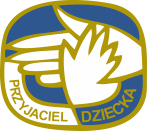 LATO 2019Zapraszamy na wycieczkę dla dzieci i młodzież z terenu Gminy Kobierzyce – impreza dofinansowana przez Urząd Gminy Kobierzyce. Konic nauki – czas na relaks ……. Bieszczadzka Przygoda Termin 01 – 04 lipca  2019 (4dni)Cena – 480 zł od Uczestnika WYJAZD 30 czerwca 2019 o godzinie 23.00 (przejazd nocny) z Kobierzyc, parkingu koło Przedszkola ul. Robotnicza.1 dzień – poniedziałek- Krosno – Huta szkła artystycznego, - Sanok, - skansen Galicyjski, - Solina – zwiedzanie Zapory od wewnątrz, - kolacja, nocleg: Szkolne Schronisko Górzanka 39 (koło Polańczyka) . 2 dzień – wtorek- śniadanie, - dzień z przewodnikiem, - Bieszczadzka ciuchcia w Cisnej, - Komańcza – cerkiew, klasztor, miejsce internowania Prymasa Wyszyńskiego, - Zagórz, Bacówka, ruiny zamku, wieża widokowa,- Solina – korona zapory, zakup pamiątek, Polańczyk, punkt widokowy- kolacja, ognisko z kiełbaskami, nocleg. 3 dzień – środa - śniadanie, - dzień z przewodnikiem, - Cisna, pracownia ikon,- gospoda siekierezana, - wejście na Połoninę Wetlińską z przewodnikiem, - Muczne, zagroda żubrów, muzeum przyrodnicze, - Ustrzyki Górne, obiad, - Wołosate – stadnina koni huculskich,- Smolniki – cerkiew  - kolacja.4 dzień – czwartek - śniadanie i wykwaterowanie;- Stary Sącz – spacer,- Rabka – obiad;- powrót do Kobierzyc w godzinach wieczorno nocnych.  Zapisy z pobraniem zaliczki 100zł do końca kwietnia, pozostała kwota do 10 czerwca 2019 – u Pani Grażyny Tadeusiak, Kobierzyce, ul. Robotnicza 21 (kwiaciarnia Koło Biedronki) telefon 71 31 11 198.